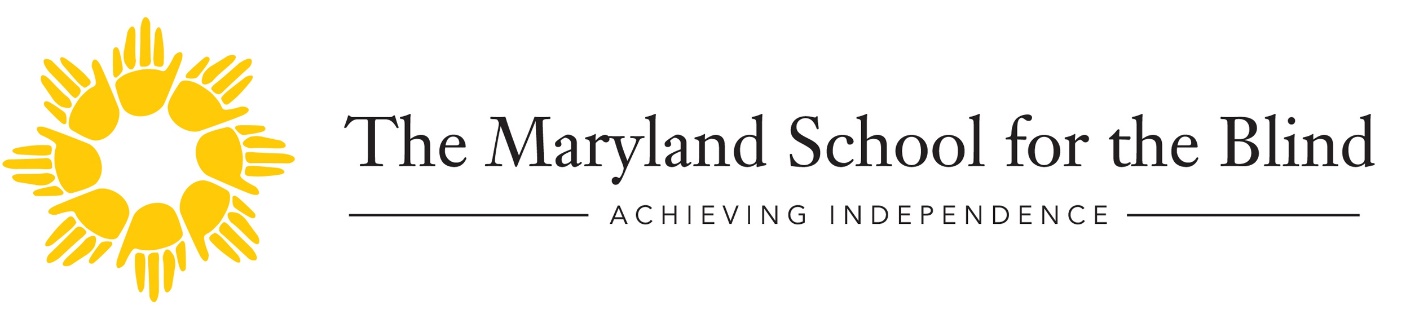 TRECCK FOR SUCCESS! 2019-2020 ECC SHORT COURSE SERIESWhat: Join MSB staff and other blind and visually impaired students on a fun fall outing that will include a hike through Catoctin State Park and a picnic.Where: Catoctin Mountain Park When:  Saturday, October 19, 2019 from 10:00 a.m. – 1:00 p.m.***THIS IS CHANGE FROM PREVIOUS FLYER***We will meet at the parking lot for the Hog Rock Nature Trail, at 10:00 a.m. Pick-up will be at the same parking lot at 1:00 p.m. Hog Rock is the 4th parking lot on the right, about 1.5 miles past the Catoctin Mountain Park Visitor’s Center which is at 14707 Park Central Rd, Thurmont, MD 21788, off of Route 77.*Rain date will be October 26th*Who:  Students should be able to walk independently and care for their own needs with minimal assistance in order to participate. Students should bring their cane if they use one!Why:  This event will provide exposure and practice in the following ECC skills:  Orientation and Mobility, Social Interaction Skills, Sensory Efficiency, Recreation and Leisure, Self-Determination.How:  Complete the registration form at this link. Parents: please be sure to indicate any allergies that impact your child’s ability to be outdoors. Contact Susan Vanderhoff at susanv@mdschblind.org or 410-925-0364 with questions.Wear sturdy, closed toed shoes and comfortable clothing that is appropriate for the weather and hiking. Please bring a lunch that you’ve packed yourself! 